Lesson 8: Multiply 2 Two-digit NumbersStandards AlignmentsTeacher-facing Learning GoalsMultiply 2 two-digit numbers using place value understanding and properties of operations.Student-facing Learning GoalsLet’s multiply 2 two-digit numbers.Lesson PurposeThe purpose of this lesson is for students to multiply 2 two-digit numbers. Previously, students used place-value reasoning to decompose a factor in a multiplication expression to multiply numbers up to four-digit by one-digit numbers. In this lesson, they apply these ideas to multiply 2 two-digit numbers. They reason about why it is helpful to decompose both two-digit numbers by place value. As students analyze the connections between expressions and diagrams, they recognize that partial products in which the factors are either single-digit numbers or multiples of 10 can be found mentally, making the rectangular diagram a useful tool for multiplying two-digit numbers.Access for: Students with DisabilitiesAction and Expression (Activity 1) English LearnersMLR8 (Activity 1)Instructional RoutinesMLR5 Co-craft Questions (Activity 2), Number Talk (Warm-up)Lesson TimelineTeacher Reflection QuestionIn a future lesson, students will be analyzing partial products from rectangular diagrams and making connections to the traditional algorithm notation. How do rectangular diagrams support this thinking?Cool-down(to be completed at the end of the lesson)  5minWhat’s the Product?Standards AlignmentsStudent-facing Task StatementFind the value of . Explain or show your reasoning. Use a diagram if it helpful.Student Responses408. Sample reasoning: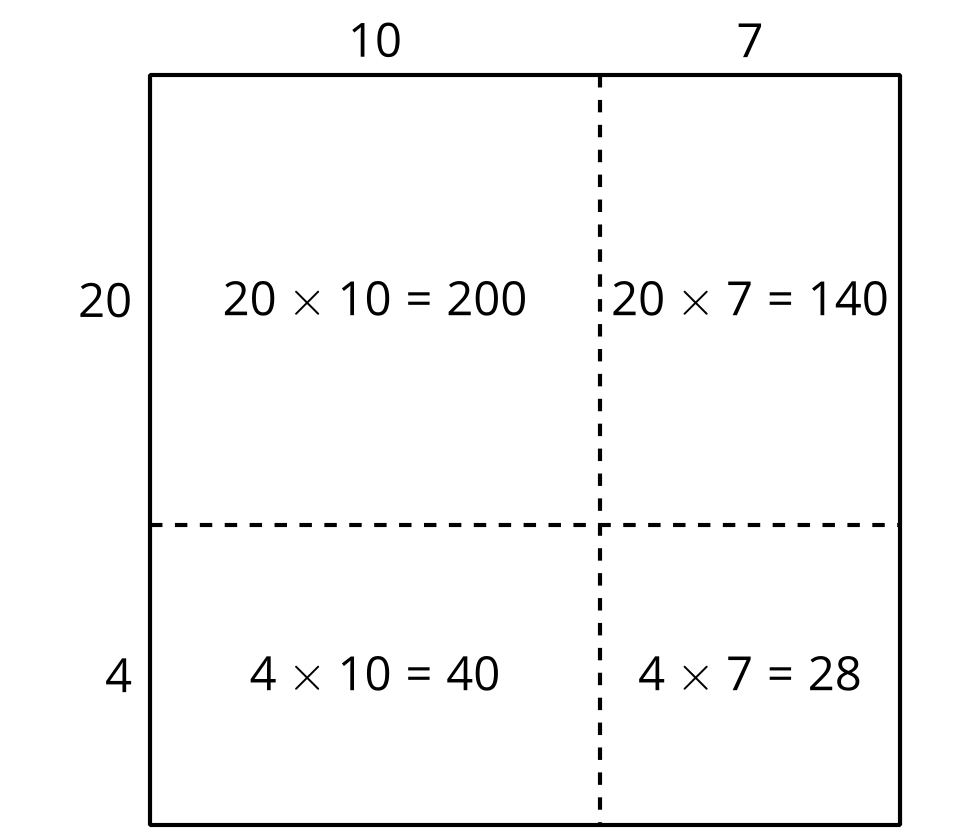 Addressing4.NBT.B.4, 4.NBT.B.5Warm-up10 minActivity 120 minActivity 215 minLesson Synthesis10 minCool-down5 minAddressing4.NBT.B.5